от  _______________ г. № ______Об утверждении Положения о проверке соблюдения гражданином, 
замещавшим должность муниципальной службы, запрета на замещение
 на условиях трудового договора должности и (или) на выполнение работ
 (оказание данной организации услуг) в организации на условиях 
гражданско-правового договора (гражданско-правовых
 договоров), если отдельные функции муниципального управления 
данной организацией входили в должностные (служебные)
 обязанности муниципального служащего, и соблюдения работодателем 
условий заключения трудового договора или соблюдения 
условий заключения гражданско-правового  договора с таким гражданиномВ соответствии с Федеральным законом от 25.12.2008 № 273-ФЗ 
«О противодействии коррупции», Федеральным законом от 02.03.2007 
№ 25-ФЗ «О муниципальной службе в Российской Федерации», 
Пектубаевская сельская администрация Новоторъяльского муниципального района Республики Марий ЭлП О С Т А Н О В Л Я Е Т:1. Утвердить прилагаемое Положение о проверке соблюдения 
гражданином, замещавшим должность муниципальной службы, запрета на
замещение на условиях трудового договора должности в организации и (или) на выполнение в данной организации работ (оказание данной 
организации услуг) на условиях гражданско-правового договора 
(гражданско-правовых договоров), если отдельные функции 
муниципального управления данной организацией входили в должностные (служебные) обязанности муниципального служащего, и соблюдения 
работодателем условий заключения трудового договора или соблюдения условий заключения гражданско-правового договора с таким
гражданином.2. Настоящее постановление подлежит обнародованию на информационных стендах Пектубаевского сельского поселения Новоторъяльского муниципального района Республики Марий Эл в установленном порядке и разместить на официальном сайте Новоторъяльского района http://mari-el.gov.ru/toryal 
(по соглашению).3. Настоящее постановление вступает в силу после его обнародования.4. Контроль за исполнением настоящего постановления оставляю 
за собойИ.о. главы Пектубаевской сельской администрации   Новоторъяльского муниципального района Республики Марий Эл                                     С. ЗвереваПриложениек постановлению Пектубаевской сельской администрацииНовоторъяльского муниципального района Республики Марий Элот _____________ г. № _____Положение 
о проверке соблюдения гражданином, 
замещавшим должность муниципальной службы, запрета на замещение
 на условиях трудового договора должности и (или) на выполнение работ
 (оказание данной организации услуг) в организации на условиях 
гражданско-правового договора (гражданско-правовых
 договоров), если отдельные функции муниципального управления 
данной организацией входили в должностные (служебные)
 обязанности муниципального служащего, и соблюдения работодателем 
условий заключения трудового договора или соблюдения 
условий заключения гражданско-правового  договора с таким гражданином1. Настоящим Положением определяется порядок осуществления 
проверки:а) соблюдения гражданином, замещавшим должность муниципальной службы, включенную в перечень должностей муниципальной службы, при
замещении которых на гражданина налагаются ограничения при заключении им трудового договора или гражданско-правового договора, утвержденный 
постановлением администрации Новоторъяльского муниципального района 
(далее в тексте - «гражданин, замещавший должность муниципальной 
службы»), в течение двух лет после увольнения с муниципальной службы 
запрета на замещение на условиях трудового договора должности в 
организации и (или) на выполнение в данной организации работ (оказание 
данной организации услуг) на условиях гражданско-правового договора 
(гражданско-правовых договоров) в течение месяца стоимостью более 
100 тысяч рублей, если отдельные функции муниципального управления 
данной организацией входили в должностные (служебные) обязанности 
муниципального служащего, без согласия комиссии по соблюдению 
требований к служебному поведению муниципальных
служащих и урегулированию конфликта интересов Пектубаевской сельской администрации Новоторъяльского муниципального района Республики Марий Эл (далее в тексте - Комиссия);б) соблюдения работодателем условий заключения трудового договора или соблюдения условий заключения гражданско-правового договора с указанным гражданином.2. Основаниями для осуществления проверки являются:а) письменная информация, поступившая от работодателя, который
заключил трудовой договор (гражданско-правовой договор) с гражданином,
замещавшим должность муниципальной службы в порядке, предусмотренном постановлением Правительства РФ от 21.01.2015 N 29 «Об утверждении 
Правил сообщения работодателем о заключении трудового или гражданско-правового договора на выполнение работ (оказание услуг) с гражданином, 
замещавшим должности государственной или муниципальной службы, 
перечень которых устанавливается нормативными правовыми актами 
Российской Федерации»;б) не поступление письменной информации от работодателя в течение
десяти календарных дней со дня заключения трудового договора или гражданско-правового договора, если Комиссией было принято решение о
даче согласия на замещение должности, либо выполнение работы на условиях гражданско-правового договора в организации, если отдельные функции по 
муниципальному управлению этой организацией входили в его должностные (служебные) обязанности;в) письменная информация, представленная правоохранительными 
органами, иными государственными органами, органами местного
самоуправления, их должностными лицами, организациями и гражданами 
(далее в тексте - лица, направившие информацию).3. Информация анонимного характера не может служить основанием для проверки.4. Проверка, предусмотренная пунктом 1 настоящего Положения, 
осуществляется Комиссией по решению главы администрации 
Новоторъяльского муниципального района либо должностного лица, которому такие полномочия предоставлены главой Пектубаевской сельской администрации Новоторъяльского муниципального района Республики Марий Эл.5. В случае поступления информации, предусмотренной подпунктом «а» пункта 2 настоящего Положения, Комиссия в течение двух рабочих дней 
проверяет наличие в личном деле лица, замещавшего должность
муниципальной службы, копии протокола заседания Комиссии с решением о даче гражданину согласия на замещение должности либо выполнение работы на условиях гражданско-правового договора в организации, если отдельные функции по муниципальному управлению этой организацией входили в его должностные (служебные) обязанности (далее в тексте - протокол с решением о даче согласия).При наличии протокола с решением о даче согласия Комиссия принимает решение о соблюдении гражданином, замещавшим должность муниципальной службы, и работодателем требований Федерального закона 
от 25.12.2008 г. № 273-ФЗ «О противодействии коррупции» (далее в тексте - Федеральный закон № 273-ФЗ), о чем в течение трех рабочих дней после 
проведения проверки информирует работодателя. Письмо работодателя и 
решение комиссии приобщается к личному делу гражданина, замещавшего 
должность муниципальной службы.При отсутствии протокола с решением о даче согласия либо при наличии протокола с решением об отказе гражданину в замещении должности либо в выполнении работ на условиях гражданско-правового договора в организации Комиссия принимает решение о несоблюдении гражданином требований
Федерального закона № 273-ФЗ, о чем в течение трех рабочих дней после
проведения проверки информирует работодателя и правоохранительные 
органы. Работодатель также информируется об обязательности прекращения трудового или гражданско-правового договора на выполнение работ (оказание услуг) гражданином, замещавшим должность муниципальной службы,
 в соответствии с ч. 3 ст. 12 Федерального закона № 273-ФЗ.6. В случае не поступления письменной информации от работодателя в
течение десяти календарных дней с предполагаемой даты заключения 
трудового (гражданско-правового) договора Комиссия принимает решение о 
несоблюдении работодателем обязанности, предусмотренной ч. 4 ст. 12 
Федерального закона № 273-ФЗ, о чем в течение 3 рабочих дней информирует правоохранительные органы.В случае поступления письменной информации от работодателя о 
заключении трудового (гражданско-правового) договора в указанный срок письменная информация работодателя приобщается к личному делу 
гражданина, замещавшего должность муниципальной службы.7. При поступлении информации, предусмотренной подпунктом «в»
пункта 2 настоящего Положения, Комиссия в течение двух рабочих дней 
проверяет наличие в личном деле лица, замещавшего должность 
муниципальной службы:а) протокола с решением о даче согласия;б) письменной информации работодателя о заключении трудового 
договора и (или) гражданско-правового договора с гражданином, замещавшим должность муниципальной службы.В случае наличия указанных документов Комиссия принимает решение о соблюдении гражданином и работодателем требований Федерального закона  № 273-ФЗ, о чем в течение трех рабочих дней со дня принятия решения 
информирует лиц, направивших информацию, а также Главу Пектубаевской сельской администрации Новоторъяльского муниципального района Республики Марий Эл.В случае отсутствия какого-либо из указанных в настоящем пункте
документов Комиссия принимает решение о несоблюдении гражданином и (или) работодателем требований Федерального закона № 273-ФЗ, о чем в
течение трех рабочих дней со дня принятия решения информирует 
правоохранительные органы, главу Пектубаевской сельской администрации Новоторъяльского муниципального района Республики Марий Эл и лиц, направивших информацию.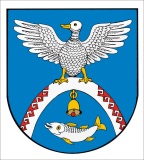 от  ____ сентября 2020 г. №_____Об утверждении перечня должностей муниципальной службы, при замещении которых на гражданина налагаются ограничения при 
заключении  трудового или гражданско-правового договора	На основании Указа Президента Российской Федерации 
от 21.07.2010 г. № 925 «О мерах по реализации отдельных положений 
Федерального закона «О противодействии коррупции», статьи 12 Федерального закона от 25.12.2008 г. № 273 «О противодействии коррупции», администрация Новоторъяльского муниципального районаП О С Т А Н О В Л Я Е Т:	1. Утвердить прилагаемый  Перечень должностей муниципальной службы в администрации Новоторъяльского муниципального района, при замещении которых на гражданина налагаются ограничения при заключении  трудового или гражданско-правового договора.	2. Контроль за исполнением настоящего постановления возложить 
на заместителя главы администрации, руководителя аппарата администрации Новоторъяльского муниципального района Созонову В.И.Глава администрацииНовоторъяльского муниципального района                                            В.БлиновПриложение к постановлению администрации Новоторъяльского муниципального районаот ___ сентября 2020 г. №___Перечень должностей муниципальной службы в администрации
 Новоторъяльского муниципального района, при замещении которых 
на гражданина налагаются  ограничения при заключении  трудового
 или гражданско-правового договораВысшие должности муниципальной службы:Первый заместитель главы администрации Новоторъяльского 
муниципального районаЗаместитель главы администрации Новоторъяльского 
муниципального районаЗаместитель главы администрации, руководитель аппарата
администрации Новоторъяльского муниципального районаРуководитель Финансового управления администрации 
Новоторъяльского муниципального районаГлавные должности муниципальной службы:Руководитель Отдела образования администрации Новоторъяльского муниципального районаРуководитель Отдела культуры администрации Новоторъяльского 
муниципального района Руководитель отдела по управлению муниципальным имуществом и земельными ресурсами администрации Новоторъяльского муниципального районаРуководитель отдела сельского хозяйства и продовольствия 
администрации Новоторъяльского муниципального районаРуководитель отдела финансирования и бухгалтерского учета 
администрации Новоторъяльского муниципального районаРуководитель отдела экономики и муниципальных закупок 
администрации Новоторъяльского муниципального районаРуководитель отдела архитектуры, муниципального хозяйства, 
по гражданской обороне, чрезвычайным ситуациям и природопользованию администрации Новоторъяльского муниципального районаРуководитель отдела организационной работы и делопроизводства 
администрации Новоторъяльского муниципального районаРуководитель архивного отдела администрации Новоторъяльского 
муниципального районаРуководитель отдела записи актов гражданского состояния
администрации Новоторъяльского муниципального районаРуководитель отдела по правовым вопросам, муниципальной службе и кадрам администрации Новоторъяльского муниципального районаВедущие должности муниципальной службы:Заведующий сектором по муниципальным закупкам администрации Новоторъяльского муниципального районаЗаведующий сектором по муниципальной службе и кадрам 
администрации Новоторъяльского муниципального районаКонсультант отдела экономики и муниципальных закупок 
администрации Новоторъяльского муниципального районаКонсультант отдела финансирования и бухгалтерского учета 
администрации Новоторъяльского муниципального районаКонсультант отдела архитектуры, муниципального хозяйства, 
по гражданской обороне, чрезвычайным ситуациям и природопользованию администрации Новоторъяльского муниципального районаСтаршие должности муниципальной службы:Главный специалист отдела финансирования и бухгалтерского учета 
администрации Новоторъяльского муниципального районаГлавный специалист отдела по управлению муниципальным 
имуществом и земельными ресурсами финансирования и бухгалтерского учета администрации Новоторъяльского муниципального районаМАРИЙ ЭЛ РЕСПУБЛИК
 У ТОРЪЯЛ МУНИЦИПАЛ КУНДЕМ ПЕКТУБАЙ  ЯЛ ШОТАН ИЛЕМЫНАДМИНИСТРАЦИЙЖЕ ПУНЧАЛ ПЕКТУБАЕВСКАЯСЕЛЬСКАЯАДМИНИСТРАЦИЯ НОВОТОРЪЯЛЬСКОГО МУНИЦИПАЛЬНОГО РАЙОНА РЕСПУБЛИКИ МАРИЙ ЭЛПОСТАНОВЛЕНИЕУ ТОРЪЯЛ  МУНИЦИПАЛ   РАЙОНЫНАДМИНИСТРАЦИЙЖЕПУНЧАЛАДМИНИСТРАЦИЯНОВОТОРЪЯЛЬСКОГО МУНИЦИПАЛЬНОГО РАЙОНАПОСТАНОВЛЕНИЕ